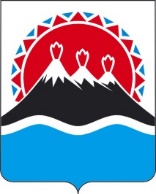 П О С Т А Н О В Л Е Н И ЕПРОЕКТРЕГИОНАЛЬНОЙ СЛУЖБЫ ПО ТАРИФАМ И ЦЕНАМ  КАМЧАТСКОГО КРАЯ                   г. Петропавловск-КамчатскийВ соответствии с постановлением Правительства Российской Федерации от 18.10.2014 № 1074 «О порядке определения показателей надежности и качества услуг по транспортировке газа по газораспределительным сетям и о внесении изменения в постановление Правительства Российской Федерации от 29.12.2000 № 1021», приказом Министерства энергетики Российской Федерации от 15.12.2014 № 926 «Об утверждении Методики расчета плановых и фактических показателей надежности и качества услуг по транспортировке газа по газораспределительным сетям», постановлением Правительства Камчатского края от 19.12.2008 № 424-П «Об утверждении Положения о Региональной службе по тарифам и ценам Камчатского края», на основании отчетных данных, представленных АО «Газпром газораспределение Дальний Восток» за 2020 год (рег. от 21.04.2021 № 90/1295), протоколом Правления Региональной службы по тарифам и ценам Камчатского края от 14.05.2021 № ХХ ПОСТАНОВЛЯЮ:Определить фактические значения показателей надежности и качества услуг по транспортировке газа по газораспределительным сетям АО «Газпром газораспределение Дальний Восток» на территории Камчатского края за 2020 год: 2. Настоящее постановление вступает в силу со дня его официального опубликования.[Дата регистрации]№[Номер документа]Об определении фактических значений показателей надежности и качества услуг по транспортировке газа по газораспределительным сетям  АО «Газпром газораспределение Дальний Восток» на территории Камчатского края за 2020 год№ п/пНаименование газораспределительной организацииФактическое значение показателя надежности услугФактическое значение показателя качества услугОбобщенный фактический показатель надежности и качества услуг1.АО «Газпром газораспределение Дальний Восток»111Врио Руководителя[горизонтальный штамп подписи 1]В.А. Губинский